Per validar la inscripció caldrà realitzar el pagament del total (inscripció + assegurança si s’escau) per transferència bancària al compte:
       				BBVA : ES06 0182 8679 7002 0008 8273
Indicant al concepte el circuit (CURT o LLARG) i el nom:  “CPO CIRCUIT – NOM I COGNOM” 
exemple “CPO LLARG PEP CRUZ”
I enviar aquest formulari omplert a aeg@aeg.cat indicant CURSA a l’assumpte.La cessió d’aquestes dades representa l’autorització a l’AGRUPACIÓ EXCURSIONISTA DE GRANOLLERS, per a que tracti les dades, d’acord amb el que disposen la Llei 15/1999 de 13 de desembre i la Llei 34/2002 d’11 de juliol i les Directives 95/46/CE i 2000/31/C, dins de l’àmbit propi de L’AGRUPACIÓ EXCURSIONISTA DE GRANOLLERS, per a poder dur a terme les funcions que té encomanades segons els seus Estatuts, així com perquè les pugui cedir a aquelles entitats públiques i privades a les que hi estigui obligat per imperatiu legal o per donar compliment a les seves funcions, amb les que tingui prèviament concert o contracte regulador de transferència de dades de caràcter personal d’informació sobre persones. L’interessat/da declara tenir coneixement del destí i ús de les dades personals recollides mitjançant la lectura de la present clàusula. L’interessat/da es compromet a notificar-nos qualsevol variació de les dades que ens ha facilitat anteriorment. L’enviament d’aquest formulari implica l’acceptació de les clàusules exposades. Si desitja exercir els drets d’accés, rectificació, cancel·lació o oposició, en els termes que estableix la Llei Orgànica 15/1999, pot fer-ho a la següent adreça: AGRUPACIÓ EXCURSIONISTA DE GRANOLLERS - Carrer de Corró 10 – 08401 GRANOLLERS.Inscripció 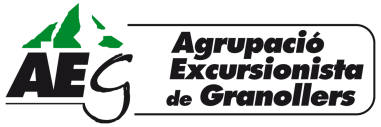 Cursa Popular d’Orientació – 12/10/16Nom:Cognoms:Cognoms:Circuit:CURT 1,6 kmLLARG 3,1 kmSoci AEG:Sí (1€)No (5€)Edat: DNI:   Tens assegurança: Sí No (+3€)